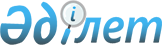 О внесении изменения в постановление Правительства Республики Казахстан от 4 июня 2003 года № 530 "Об утверждении Правил регистрации, учета и выдачи разрешений на проведение аэросъемочных работ"Постановление Правительства Республики Казахстан от 8 апреля 2020 года № 185. Утратило силу постановлением Правительства Республики Казахстан от 18 марта 2022 года № 141.
      Сноска. Утратило силу постановлением Правительства РК от 18.03.2022 № 141 (вводится в действие по истечении десяти календарных дней после дня его первого официального опубликования).
      Правительство Республики Казахстан ПОСТАНОВЛЯЕТ:
      1. Внести в постановление Правительства Республики Казахстан от 4 июня 2003 года № 530 "Об утверждении Правил регистрации, учета и выдачи разрешений на проведение аэросъемочных работ" (САПП Республики Казахстан, 2003 г., № 25, ст. 235) следующее изменение:
      Правила регистрации, учета и выдачи разрешений на проведение аэросъемочных работ, утвержденные указанным постановлением, изложить в новой редакции согласно приложению к настоящему постановлению.
      2. Настоящее постановление вводится в действие по истечении двадцати одного календарного дня после дня его первого официального опубликования. Правила регистрации, учета и выдачи разрешений на проведение аэросъемочных работ Глава 1. Общие положения
      1. Настоящие Правила разработаны в соответствии с подпунктом 8) статьи 6 Закона Республики Казахстан от 3 июля 2002 года "О геодезии и картографии" и определяют порядок регистрации, учета и выдачи разрешений на проведение аэросъемочных работ.
      2. Регистрация, учет и выдача разрешений на проведение аэросъемочных работ, выполняемых с помощью фотографической, телевизионной, инфракрасной, радиолокационной и другой аппаратуры для деятельности государственного, специального и (или) отраслевого назначения, осуществляются уполномоченным органом в области геодезии и картографии (далее – уполномоченный орган).
      Регистрация, учет и выдача разрешений на проведение аэросъемочных работ осуществляются в целях обеспечения обороны и национальной безопасности Республики Казахстан при проведении аэросъемочных работ.
      3. В настоящих Правилах используются следующие понятия:
      1) аэросъемка – съемка местности с летательных аппаратов с использованием съемочных систем (приемников информации), работающих на различных участках спектра электромагнитных волн;
      2) аэросъемочные работы – работы, состоящие из летно-съемочных работ и обработки данных. Глава 2. Порядок регистрации, учета и выдачи разрешения на проведение аэросъемочных работ
      4. Для получения разрешения на проведение аэросъемочных работ (далее – разрешение) физические и юридические лица (далее – заявители) подают в уполномоченный орган заявление на проведение аэросъемочных работ, согласно приложению 1 к настоящим Правилам, с приложением электронных копий документов (далее – документы), указанных в пункте 5 настоящих Правил, посредством веб-портала "электронного правительства" www.egov.kz.
      Разрешение выдается уполномоченным органом не позднее тринадцати рабочих дней со дня поступления документов. 
      5. Перечень документов, необходимых для выдачи разрешения:
      1) заявление на проведение аэросъемочных работ в форме электронного документа, удостоверенного электронной цифровой подписью заявителя, согласно приложению 1 к настоящим Правилам;
      2) электронные копии документов, подтверждающих право собственности или договор аренды воздушного судна либо договор на оказание услуг c собственником, имеющим воздушное судно на аэросъемочные работы;
      3) электронная копия картограммы территории, на которой планируется проведение аэросъемочных работ, с указанием ее географических координат;
      4) электронные копии технических проектов (или технические задания) на планируемые аэросъемочные работы.
      Уполномоченный орган в течение двух рабочих дней со дня получения документов заявителя проверяет полноту представленных документов.
      В случае представления заявителем неполного пакета документов, уполномоченный орган в указанные сроки дает мотивированный отказ в дальнейшем рассмотрении заявления. 
      6. В случае выявления дублирования заявляемых работ, финансируемых из средств государственного бюджета, ранее проведенным аэросъемочным работам (далее – дублирование), уполномоченный орган в течение двух рабочих дней со дня получения документов заявителя уведомляет его об этом. В этом случае заявитель аэросъемочных работ использует ранее созданные аэросъемочные материалы и данные.
      7. В случаях полноты представленных документов, указанных в пункте 5 настоящих Правил, и отсутствия дублирования, уполномоченный орган в течение двух рабочих дней со дня получения документов заявителя направляет запрос с прилагаемыми документами о согласовании проведения аэросъемочных работ в Министерство обороны Республики Казахстан, Комитет национальной безопасности Республики Казахстан и Службу государственной охраны Республики Казахстан (далее – государственные органы).
      8. Государственные органы, рассмотрев представленные документы, в течение десяти рабочих дней со дня получения документов направляют по ним положительный либо отрицательный ответы в уполномоченный орган.
      В случае непредставления государственными органами ответа в установленные сроки, выдача разрешения считается согласованной.
      9. Уполномоченный орган в течение одного рабочего дня со дня получения положительных ответов от государственных органов выдает разрешение по форме, согласно приложению 2 к настоящим Правилам, со сроком действия до конца текущего года.
      По основаниям, предусмотренным статьей 19-1 Закона Республики Казахстан от 15 апреля 2013 года "О государственных услугах", уполномоченный орган в указанные сроки подготавливает и направляет заявителю мотивированный отказ в выдаче разрешения по форме согласно приложению 3 к настоящим Правилам. 
      10. По завершении работ заявитель безвозмездно представляет один экземпляр копий созданных им аэросъемочных, геодезических и картографических материалов и данных в Национальный картографо-геодезический фонд Республики Казахстан с сохранением авторских прав.
      11. Регистрация и учет выданных разрешений ведутся в государственной информационной системе разрешений и уведомлений. Глава 3. Заключительные положения
      12. При несогласии с действиями уполномоченного органа заявитель может обжаловать решение уполномоченного органа в установленном законодательством порядке.
      Номер _________ "___" ______20___ года Заявление на проведение аэросъемочных работ
      Прошу выдать разрешение на проведение аэросъемочных работ. Территориальное       размещение объектов аэросъемки       ____________________________________________________________________       ____________________________________________________________________       площадь аэросъемки ____________________________ (квадратных километров)       назначение аэросъемки ________________________________________________       технические условия аэросъемки _______________________________________       условия и время аэросъемки ____________________________________________       Согласен(на) на использование сведений, составляющих охраняемую законом тайну,       содержащихся в информационных системах.       [Дата создания] [Фамилия, имя, отчество (при его наличии)       подписывающего]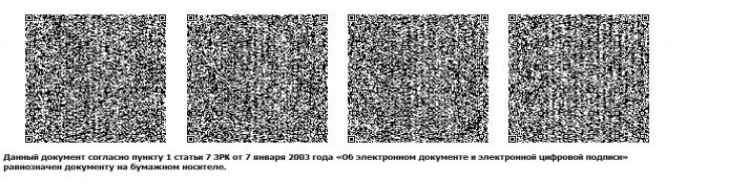  Разрешение на проведение аэросъемочных работ
      Номер _________ "___" ______20___ года       Фамилия, имя, отчество (при его наличии) физического лица либо полное       наименование юридического лица       ______________________________________       Вид и назначение работ ______________________________________________       Местоположение участка работ _______________________________________       Разрешены следующие работы, заявленные к производству: 
                                                       Действительно до: "_____"                                                       _______20___года       [Должность подписывающего]                   [Фамилия, имя, отчество (при его                                                 наличии) подписывающего]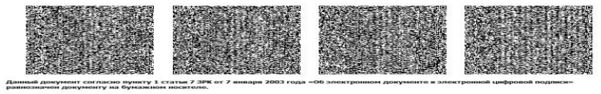 
                                           Фамилия, имя, отчество (при его наличии)                                           физического лица либо полное                                           наименование юридического лица                                           ____________________________ Мотивированный отказ
             Номер _________                   "___" ______20___ года       Уполномоченный орган по геодезии и картографии, рассмотрев Ваше заявление №       _________ от "___" _____ 20__ года, отказывает в выдаче разрешения на проведение       аэросъемочных работ по следующей причине:       [Причина мотивированного отказа]       [Должность подписывающего]             [Фамилия, имя, отчество (при его                                           наличии) подписывающего]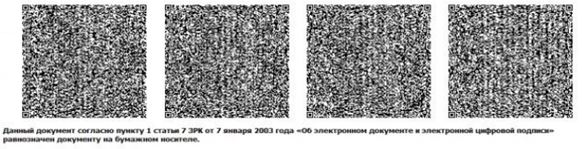 
					© 2012. РГП на ПХВ «Институт законодательства и правовой информации Республики Казахстан» Министерства юстиции Республики Казахстан
				
      Премьер-МинистрРеспублики Казахстан 

А. Мамин
Приложение
к постановлению Правительства
Республики Казахстан
от 8 апреля 2020 года № 185Утверждены
постановлением Правительства
Республики Казахстан
от 4 июня 2003 года № 530Приложение 1
к Правилам регистрации, учета
и выдачи разрешений на
проведение аэросъемочных работФорма
[Наименование уполномоченного органа, реквизиты
(на государственном языке)]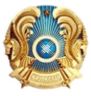 
[Наименование уполномоченного органа, реквизиты
(на русском языке)]Приложение 2
к Правилам регистрации, учета
и выдачи разрешений на
проведение аэросъемочных работФорма
[Наименование уполномоченного органа, реквизиты
(на государственном языке)]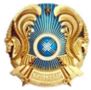 
[Наименование уполномоченного органа, реквизиты
(на русском языке)]
№
п/п
Наименование
запрашиваемых работ
Объем работ
Объем работ
Объем работ
Объем работ
№
п/п
Наименование
запрашиваемых работ
Заявлено 
Единица измерения 
(квадратных километров)
Разрешено
Единица измерения 
(квадратных километров)
1
2
3
4
5
6Приложение 3
к Правилам регистрации, учета
и выдачи разрешений на
проведение аэросъемочных работФорма
[Наименование уполномоченного органа, реквизиты
(на государственном языке)]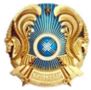 
[Наименование уполномоченного органа, реквизиты
(на русском языке)]